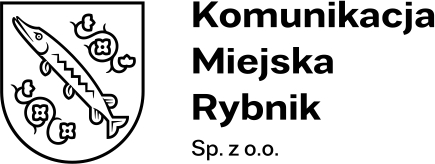 Załącznik nr 5 – Protokół odbioru samochodu osobowego przeznaczonego do przewozu 8 osób.Nr postępowania: KMR/PU/10/2022Protokół odbioru końcowego i wydania samochodu osobowego przeznaczonego do przewozu 8 osóbWarunki spełnione w dniu wydania:Marka:Model:Lp.ParametrOpis1231Kategoria2Rok produkcji3Minimalna długość w [mm]4Emisja CO25Kolor6Liczba drzwi7Rodzaj drzwi bocznych drugich8Liczba miejsc siedzących(wraz z kierowcą)9Rodzaj miejsc siedzących10Szyby boczne tylne11Rodzaj paliwa12Minimalna pojemność silnika w [cm3]13Minimalna moc silnika w [KM]14Skrzynia biegów15Maksymalny przebieg w [km]16ABS17ESP18Wspomaganie hamowania19Kontrola parkowania tył20Gniazdo USB21Lampy przednie22Lampy przeciwmgielne23Poduszka powietrzna kierowcy24Poduszka powietrzna pasażera25Klimatyzacja26Radio27Zestaw głośnomówiący28Centralny zamek29Tempomat programowalny30Elektrycznie regulowane i składane lusterka boczne31Automatyczne światła32Automatyczne wycieraczki z czujnikiem deszczu33Monitorowanie ciśnienia w oponach34Elektrycznie sterowane szyby przednie35Wspomaganie kierownicy36Pasy bezpieczeństwa37Alarm38Podgrzewane przednie fotele…………..………………………………………..……………………………ZamawiającyWykonawca…………..………………………………………..……………………………ZamawiającyWykonawca